Clear and Concise Title of ProjectAuthor 1 First and Last Name1, Author 2 First and Last Name1, Author 3 First and Last Name2 …1Affiliated department and institution for Authors 1 & 22Affiliated department and institution for Author 3KEYWORDS: List three to six keywords that describe your project.AcknowledgementsInclude acknowledgements here. Suggested length 2-4 sentences. Authors’ Contributions to WorkDescribe each author’s contribution to work. Suggested single sentence per author, with maximum length 5 sentences.Conflicts of InterestDisclose any potential conflicts of interest. If none, declare no conflicts. Funding SourcesState funding sources and/or agencies.Contact information for corresponding author:Full Namee-mail@domain.comMailing AddressCity, State, Zip codeLay AbstractInclude a lay abstract summarizing the article, to be used by the journal when promoting your article on social media. This section should not include jargon or any technical terminology that is not immediately familiar to the average reader. Suggested length 100 words.AbstractDirections for structured abstracts:OBJECTIVE: State the importance or overall objective of your article. Specify research questions as appropriate. METHODS: Describe the experimental design and methods used to address the research questions. RESULTS: Summarize main results, stating whether hypotheses were supported or not. CONCLUSIONS: State main conclusions from results. Consider contextualizing your findings and relating them to clinical practice if applicable. Word limit: 250 words.Directions for unstructured abstracts:Write a paragraph summarizing the objective, methods (if applicable, main results, and conclusions from the article. Do not use headings. Word limit: 250 words.Clear and Concise Title of Project (Research Papers)	Here is where you will include your Introduction. Suggested length is 3-5 paragraphs. No heading is needed for this section. All new paragraphs should be indented. Refer to the American Medical Association (AMA) Manual of Style (11th Edition) or the International Committee of International Committee of Medical Journal Editors (ICJME) Uniform Requirements for Manuscripts Submitted to Biomedical Journals for guidance on suggested length and content of the Introduction.	Use superscript numbers1 to include citations as needed. References should be numbered in the order of their appearance in the text.2 Place superscript numerals outside of commas,3 and periods.3 Superscript numerals should be placed inside of4: colons and semicolons. If you cite a paper multiple times, use the same number for all citations.1 To cite more than one paper, use commas2,4 to show nonconsecutive citations and hyphens to show a consecutive list of citations.5-7You may also choose to use in-text citations. Use author last names only, and include numeric subscript citations following the author names. For works with one or two authors, include both names. For works with three or more authors, include the first author’s name followed by “et al” or “and colleagues.” For a research group, state the name of the group. Refer to the following paragraph for examples of different citation types.The two most popular flavors of ice cream in the United States are chocolate and vanilla.8 There is disagreement on the most popular ice cream toppings9-10; individuals report shifting preferences when surveyed at different times of the year.11 Similarly, a recent report from Jones and Smith12 suggests that ice cream sales fluctuate throughout the year, with the highest sales in July. Longitudinal data from the Cone Study Group found that people are most likely to buy ice cream when temperatures are above 70 degrees Fahrenheit.13 Generally, the introduction of your paper should include a literature review. This will lead to the present project. Your introduction should end with the main research questions/objectives and relevant hypotheses. Methods	This section begins with a Level 1 heading – bold font, flush to left side of paper. Indent all new paragraphs. Suggested length is 3-5 paragraphs. Include enough detail to allow for replication of project. This section may include narrative descriptions, tables, figures, and flow charts. Figures, tables, charts etc. should be numbered according to their appearance in the manuscript. Use separate numbering for each type of visual (e.g., Figure 1, Figure 2, Figure 3, Table 1, Table 2). When submitting your article, do not embed tables/figures in the text. Include all tables at the end of the document, with each labeled table on a separate page. Include figures in separate file, with one figure per file. Use brackets [ ] to demarcate correct placement of figures/tables in manuscript. This allows for ease of review and copyediting. See end of Participants section for example. Content of this section will depend on the type of submission and study design. For guidance on what to include, refer to the AMA manual of style or EQUATOR Network guidelines. Commonly used resources available through the EQUATOR network include the CONSORT checklist for clinical trials, STROBE statement for observational studies, or PRISMA statement for systematic reviews. Refer to the EQUATOR Network website for a comprehensive list of reporting guidelines by manuscript type. Hyperlinks are included in preceding sentences.Use subheadings as needed in this section to discuss the following study features, as needed: study design or type of analysis, dates and period of study or data collection, institutional review board (IRB) or ethics committee review and approval/informed consent processes, condition or disease studied, participants details (i.e., number, demographic information, inclusion and exclusion criteria), materials used, intervention(s) or exposure(s), all outcome measures or observations used, and statistical analysis plan (include power statement if applicable). Other sections may be included as needed to describe methods. See paragraph below for an example of how to format subheadings. Participants	This section begins with a Level 2 Heading – italicized font, flush to left side of paper. Indent all new paragraphs. All participants were recruited from hospitals within the Philadelphia area. At the onset of data collection we recruited 500 participants. To be deemed eligible for inclusion in the study, participants had to be over the age of 55 and have normal blood pressure. We randomly assigned participants to the intervention or control conditions. Throughout the study, 30 participants (n = 30) from the treatment group and 25 (n = 25) participants from the control group failed to attend final data collection sessions. Thus, we analyzed data from 445 participants (N = 445). Refer to Figure 1 for participant flow.[INSERT FIGURE 1 HERE] Statistical AnalysisThis section begins with a Level 2 Heading – italicized font, flush to left side of paper. Indent all new paragraphs. The Methods section of the paper should end with a description of planned statistical analysis, if relevant. Consider including information related to statistical tests (e.g., alpha level, one-sided or two-sided tests, statistical power) and software/programs used to complete analysis. Refer to EQUATOR Network and AMA Manual of Style for further guidance.ResultsThis section begins with a Level 1 heading – bold font, flush to left side of paper. Indent all new paragraphs.	Suggested length is 5-10 paragraphs. In this section you will present the results of your analyses. To organize your results, you may choose to use subheadings, tables, or figures. All figures and tables should be numbered according to their appearance in the manuscript. Include all tables on a separate page at the end of your manuscript, do not include them in the main body. Include figures in separate file, with one figure per file. Use brackets [ ] to show editorial and copyediting teams where you would like figures etc. to be placed in the article. Present study findings, including measurements of effect size (e.g., Cohen’s d, rate ratio) and uncertainty (e.g., confidence intervals) as appropriate. Pay careful attention to required decimal places, as well as capitalization and italics to be used for statistical symbols and abbreviations. Mathematical formulas that cannot be conveyed concisely in words should be placed in a new line, centered on the page. Consult AMA Manual of style for comprehensive guidance in reporting in Results section.DiscussionThis section begins with a Level 1 heading – bold font, flush to left side of paper. Indent all new paragraphs. Suggested length is 5-7 paragraphs. Use subheadings to organize this section if needed. This section is where you should interpret your results and state whether hypotheses were supported or not. Connect your findings to previous literature or theories. Include commentary on limitations of project, as well as extent to which results may be generalized. If appropriate, note public health impact of findings and/or relate to clinical practice. Suggestions about future directions of research may be included but are not required. End this section by succinctly restating the main findings and their importance.ReferencesVanderpump L, Todd K. Example print journal article. BMJ. 2000;7(4):100-500. doi:#####Carter BI. Example online journal article. N Engl J Med. 2010. doi: #####Pacino A, Duvall R, Keaton D, De Niro R, Cazale J, Shire T, et al. Example Print Book. 2nd ed. Coppola Publishing; 1974.The Spice Girls. Example Online Book. Girl Power Publishing; 1994. Accessed October 4, 2010. https://www... Springsteen B; The E Street Band. Example website title. Example website name. Published July 4, 1970. Accessed May 31, 2005. https://www...  In addition to example references and comments (go to Review > Tracking > Simple Markup to view comments) above, consult AMA Manual of Style (11th Edition), Citing Medicine (2nd Edition), and ICJME recommendations for references. explaining reference examples. To find accurate abbreviated journal titles, use NIH's NLM catalog.Table 1. Participant DemographicsNote. Child age, mother age, and STA scores expressed as Mean (SD). All other variables expressed as percentages.Abbreviation: STA, Standardized Test of Anything21a Participants randomly assigned to treatment and control groups.b Effect size benchmarks based on Cohen22: Small = .2, medium = .5, large = .8  SAVED/SUBMITTED IN SEPARATE FILEFigure 1. Participant Flow in Study 1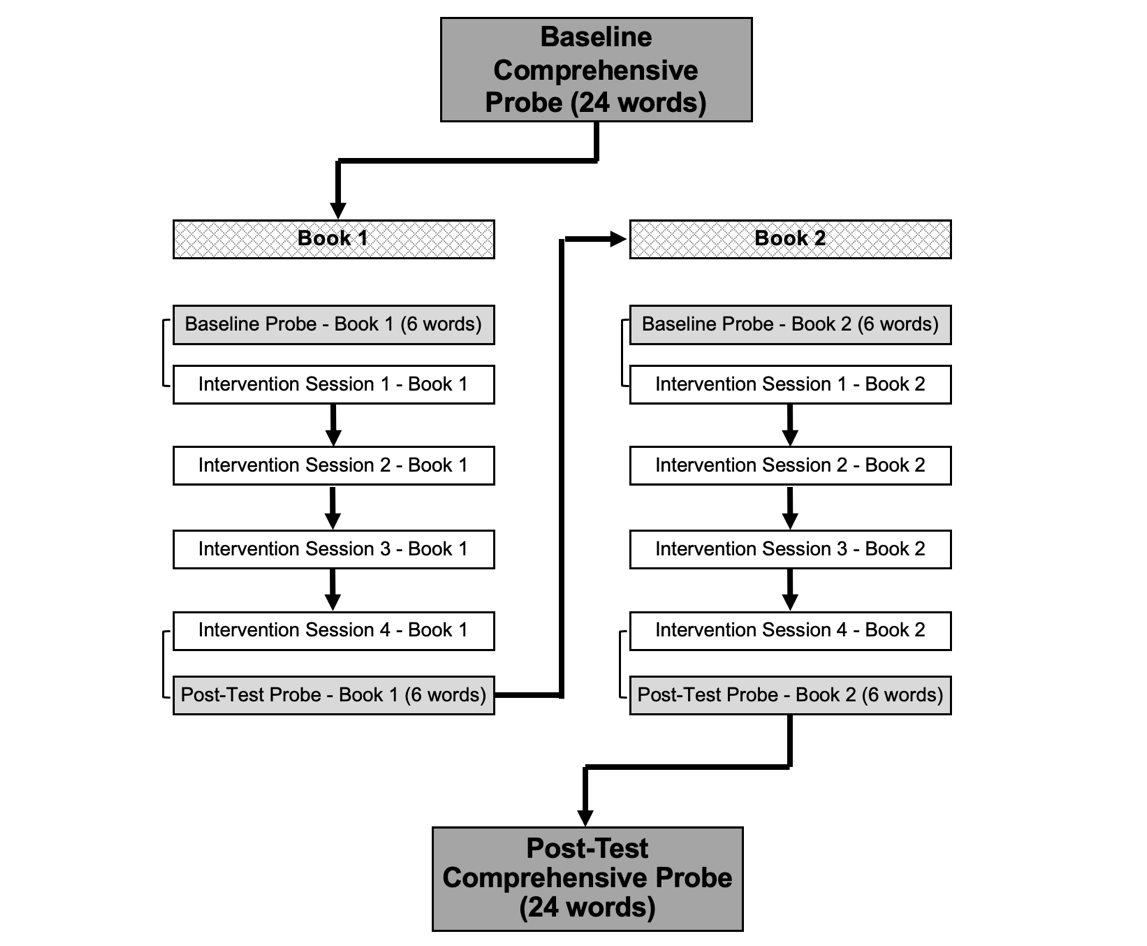 Note. Brackets adjoining probe and intervention sessions denote sequential completion of two tasks within one session. VariableTotal(n=2267)GroupaGroupaStatisticStatisticVariableTotal(n=2267)Treatment(n=1128)Control(n=1139)p-valuep-valueEffect sizebMale 495048.58.58.18Child Age (months)19.62 (3.97)18.02 (3.14)21.62 (4.12).02.02.21Mother Age (years)31.19 (10.03)31.87 (10.96)30.33 (9.15).70.70.01Annual Household Income     Less than $25,000676075.62.62.19     $25,000 - $50,000263317     Unknown/didn’t answer778Race and Ethnicity     African American415743.12.12.52     Non-White Hispanic483946     White412     Other739STA First Subtest84.56 (14.11)94.20 (8.62)72.50 (9.52)<.001<.001.61STA Second Subtest89.15 (19.16)102 (12.67)73.08 (12.51)<.001<.001.58STA Total Score85.93 (16.46)69.10 (9.10)95.82 (10.61)<.001<.001.64